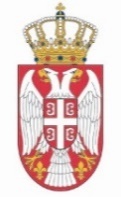 РЕПУБЛИКА СРБИЈАНАРОДНА СКУПШТИНАОдбор за дијаспору и Србе у региону 09 Број: 06-2/15-219. фебруар 2021. годинеБ е о г р а дЗ А П И С Н И КТРЕЋЕ СЕДНИЦЕ ОДБОРА ЗА ДИЈАСПОРУ И СРБЕ У РЕГИОНУ, ОДРЖАНЕ 2. ФЕБРУАРА 2021. ГОДИНЕСедница је почела у 12,00 часова. Седници је председавао Милимир Вујадиновић, председник Одбора.            Седници су присуствовали чланови Одбора: Александар Чотрић, Слободан Алавања, Горан Милић, Сања Лакић, Младен Бошковић, Јанко Лангура, Милан Илић,  Александар Марковић, Славенко Унковић, Радован Тврдишић, Хаџи Милорад Стошић  и Јустина Пупин Кошћал. Седници су присуствововали и проф. др Љубиша Стојмировић, заменик одсутног члана Јадранке Јовановић, Стефан Србљановић заменик одсутног члана Милана Ђурице, као и Биљана Јаковљевић и Ђорђе Дабић, заменици чланова.            Седници није присуствовао члан Одбора Миодраг Линта.            Седници је присуствовао и др Владимир Орлић, потпредседник Народне скупштине. Осим народних посланика, седници су присуствовали Иван Стоилковић, председник Демократске партије Срба у Северној Македонији и посланик Собрања Републике Северне Македоније, Гордана Јовић Стојковска, председник Српске заједнице у Северној Македонији, Павло Јакоја (Брајовић) председник Удружења српско-црногорске мањине „Морача Розафа“ из Скадра, Албанија, Екрем Дулевић председник Удружења Срба „Јединство“ у Фиеру, Албанија, Есин Лекић члан Удружења Срба „Јединство“ у Фиеру, Албанија, као и др Иван Бошњак, копредседавајући Међувладиних мешовитих комисија за унапређење положаја мањина и Душко Ћутило, директор Фонда за избегла, расељена лица и за сарадњу са Србима у региону, АП Војводина.	Отварајући седницу, председник Одбора Милимир Вујадиновић је констатовао да је у сали присутно 15 чланова и да постоји кворум за одлучивање.	На предлог председника, Одбор је једногласно (15 „за“) усвојио следећиД н е в н и   р е д:Усвајање записника друге седнице Одбора за дијаспору и Србе у региону	1. Положај и перспективе Срба у региону у контексту подршке Републике Србије и утицаја на положај српске заједнице у региону,           2. Разно.  Пре преласка на прву тачку утврђеног дневног реда Одбор је једногласно (15 „за“) усвојио записник друге седнице Одбора. Прва тачка дневног реда – Положај и перспективе Срба у региону у контексту подршке Републике Србије и утицаја на положај српске заједнице у региону У дискусији су учествововали заменик члана Одбора Ђорђе Дабић као и Иван Стоилковић, председник Демократске партије Срба у Северној Македонији и посланик Собрања Републике Северне Македоније, Гордана Јовић Стојковска, председник Српске заједнице у Северној Македонији, Павло Јакоја (Брајовић) председник Удружења српско-црногорске мањине „Морача Розафа“ из Скадра, Република Албанија, Екрем Дулевић председник Удружења Срба „Јединство“ у Фиеру, Албанија, Есин Лекић члан Удружења Срба „Јединство“ у Фиеру, Република Албанија, као и др Иван Бошњак, копредседавајући Међувладиних мешовитих комисија за унапређење положаја мањина и Душко Ћутило директор Фонда за избегла, расељена лица и за сарадњу са Србима у региону, АП Војводина.На самом почетку седнице, председник Одбора Милимир Вујадиновић пожелео је добродошлицу гостима, речима да они заправо нису гости, већ пријатељи који су дошли у свој дом, Дом Народне скупштине.Председник је указао да је ова седница наставак претходне седнице на којој се расправљало о положају српске заједнице у региону са представницима Црне Горе, Републике Српске и Републике Хрватске, док данашњој седници присуствују пријатељи из Републике Северне Македоније као и Републике Албаније, док због пандемије корона вируса на седницу нису могли да дођу представници српске заједнице из Румуније и Републике Словеније. Истакао је да је циљ ове седнице, да се чује шта данас оптерећује српску заједницу у региону, колико им значи помоћ Републике Србије и шта је то што би Одбор могао да учини да помогне српској заједници. Указао је да су проблеми са којима се сусреће српска заједница у земљама где је малобројнија, као што су Северна Македонија, Албанија, Словенија и Румунија израженији него у земљама у којима је српска заједница бројнија као што су Црна Гора, Република Српска и Хрватска.  Председник Одбора се захвалио потпредседнику Народне скупштине др Владимиру Орлићу што присуствује и овој седници и замолио га да се обрати присутнима. Потпредседник Народне скупштине др Владимир Орлић изразио је задовољство због наставка разговора са представницима Срба у региону и истакао да је питање положаја Срба и могућности Србије да се као матица организовано и институционално бави овим питањем приоритет државе и да је то у потпуности јасно и неспорно. Орлић је навео да је тема седнице положај Срба на просторима на којима се налазе вековима уназад и представљају аутохтоно становништво, поготово када су у питању Албанија, Скадар град, Северна Македонија, Северни Банат који, како је рекао, не би били ни изграђени да није било српског становништва. Навео је да Срби на овим просторима неретко морају да се боре за своја основна права, што јесте разлог за организовање оваквих седница. Додао је и то да се често говори о десетинама хиљада Срба који живе на овим просторима, а да је задатак, између осталог и Народне скупштине, да се тај број прецизно утврди. Самим тим аргументи да се пре свега, наш народ бави својом културом, својом историјом и својом традицијом добијају на снази, а посебно у контексту предстојећег пописа становништва у земљама у региону. Подвукао је и то да је занемаривано и заташкавано да на поменутим просторима Срби имају право на образовање на сопственом језику.  На крају излагања посебно је истакао да Србија данас, за разлику од ранијег времена, има више снаге да се посвети побољшању положаја Срба у региону и да је значајно другачија, као и да то јесте доминантна и преовлађујућа политика у нашој земљи, политика коју је установио  председник Републике, Александар Вучић, а која у овом парламенту има апсолутну подршку. Милимир Вујадиновић, председник Одбора, истакао је да данас постоји воља да се положај Срба у региону побољша, што није увек било, због чега су се накупили проблеми. Навео је да постоје резултати који можда још нису видљиви у околним земљама због затворености политичких система у којима наше заједнице живе.  Изразио је наду да ће и политички системи и државе у којима наш народ живи препознати добру вољу Србије која ни на који начин нема намеру да уруши  уставни и законодавни систем тих земаља. Напротив, циљ је оснаживање наше заједницу у оквиру тих система, уз поштовање устава и закона тих земаља при том поштујући све европске норме које то данас регулишу.Иван Стоилковић, председник Демократске партије Срба у Северној Македонији и посланик Собрања Републике Северне Македоније, истакао је да положај Срба у Македонији зависи од међународног положаја Србије, како у економском тако и политичком погледу. Како је рекао, Србија је почела економски да предњачи у региону, па је и положај Срба у Македонији почео да се мења, што је највећа помоћ коју Срби у Македонији могу да добију. Имајући у виду да се позиција Србије у претходних неколико година променила, створени су услови за реализацију пројеката и отворен је простор за даљу сарадњу. Када је реч о свакодневним изазовима са којима се сусрећу Срби у Македонији, као пример навео је наметања колективне одговорности Србима, што је успорило повратак на позиције које је српска заједница имала у Македонији. Истакао је да је за останак Срба у Македонији неопходно учешће у политичком животу, јер би ослањање искључиво на невладине организације оставило Србе без политичког утицаја. Треба имати у виду да су Срби на основу Устава Републике Северне Македоније конститутиван народ, а не национална мањина, те да у том смислу треба истрајати на присуству српске политичке идеје у Македонији. Будући да је посланик Собрања, објаснио је, да је политичким деловањем добијен као државни празник Срба у Македонији Свети Сава, затим Агенција за права заједница, а поднет је и предлог закона који се налази  у скупштинској процедури, а тиче се гарантовања посланичког мандата припадницима националних заједница, односно народа који живе у Македонији. Говорећи о попису становништва који ће бити спроведен у априлу месецу изразио је сумњу у регуларност спровођења поступка као и података који ће бити резултат пописа, због постојања простора за манипулацију, јер како је рекао, не постоји пописна методологија, и не зна се како ће изгледати пописни лист. Присутна је бојазан да би процес смањивања броја Срба у суштини значио и смањивање политичког, економског као и сваког другог утицаја у јавном и политичком животу те државе. Посебно је истакао проблем учења српског језика, односно да постоје само три школе у којима се обавезно основно образовање обавља на српском језику, а да постоји иницијатива да се српски језик учи факултативно што би довело до укидања ових школа, и до факултативног учења српској језика у македонским школама. Такође, истакао је проблем отварања Српског културног центра у Македонији као и проблем финансирања невладиног сектора кроз пројекте, што захтева поступање са нарочитом пажњом.Гордана Јовић Стојковска, председник Српске заједнице у Северној Македонији, објаснила је начин организације и функционисања Српске заједнице у Македонији на чијем се челу налази. Навела је да је организација формирана 1991. године и да би требало да буде кровна јер садржи 5 регионалних, 21 општинску организацију и да са Српским националним саветом, тј. са организацијама које су део Српског националног савета, броји око 15 хиљада људи, Срба у Македонији. Прва значајнија јавна ствар коју је Српска заједница учинила било је формирање Демократске партије Срба у Македонији, са јединственом идејом да Срби имају свог представника у политичком систему. Навела је проблем оснивања организација са малим бројем чланова из различитих политичких разлога што делује збуњујуће, као и проблем очувања српског језика односно школа у којима се обавља образовање на српском језику. Такође, истакла је и проблем остваривања верских права. Указала је да сваку иницијативу коју Заједница Срба покушава да реализује дискредитују Албанаци који учествују у власти у Македонији. Павло Јакоја Брајовић, председник Удружења српско-црногорске мањине „Морача Розафа“ из Скадра, Република Албанија, говорио је о изузетно тешком положају Срба у Албанији, и истакао да иако постоје закони који регулишу права мањина изостаје њихова доследна примена. Указао је на недостатак помоћи из матице Србије како у финансијском погледу тако и помоћи око добијања личних исправа. Такође, нагласио је и да се законско право на учење матерњег језика не реализује и да постоји проблем око одређивања назива језика (српски, црногорски, бошњачки, „нашки“...). Имајући у виду да Србија у потпуности поштује права мањина предложио је да захтева реципроцитет од Албаније. Посебно је поменуо бригу о бројним српским споменицима који се налазе у Албанији, истичући да су открили све гробове српских војника Првог балканског рата и Првог светског рата. О положају Срба у Албанији говорио је и Екрем Дулевић председник Удружења Срба „Јединство“ у Фиеру, Албанија, осврћући се на оснивање две школе на српском језику у сарадњи два удружења као и на лошу комуникацију са Србијом због чега није реализован одобрен пројекат за изградњу српске школе. Указао је на проблеме у добијању српског држављанства и личних исправа. Након дискусије Екрема Дулевића у вези са добијањем српског држављанства председник Одбора Милимир Вујадиновић се сложио да тај проблем оптерећује српску заједницу у Албанији и истакао да се у последњих неколико година уз залагање нашег конзула у Тирани ситуација поправља. Др Иван Бошњак, копредседавајући Међувладиних мешовитих комисија за унапређење положаја мањина говорио је о постигнутим резултатима у региону, почев од Македоније и Албаније, па до Румуније и Хрватске. Истако је значај добре политике која долази из Београда, политике „мини Шенгена“, коју промовише председник Вучић, заједно са својим партнерима из Северне Македоније и Албаније, која ће донети пуно користи за Србе у овим државама, односно да ће кретање помоћу личне карте између наших земаља омогућити да се чешће, брже и боље повезујемо.Душко Ћутило, директор Фонда за избегла, расељена лица и за сарадњу са Србима у региону, АП Војводина, у свом излагању образложио је да се  Фонд од оснивања, па до прошле године бавио искључиво програмима подршке избеглим, прогнаним и расељеним лицима из Босне и Херцеговине, Републике Српске и Хрватске, али и Косова и Метохије. Реализовани су и програми подршке повратничким срединама. Од ове године је проширена надлежност Фонда па се сада бави и Србима који живе у земљама у региону, са циљем да се кроз Фонд обезбеде средства за сарадњу у области културе, просвете, науке и спорта. Потпредседник Народне скупштине др Владимир Орлић осврнуо се на излагања претходних говорника којима се захвалио на учешћу и изношењу проблема. Нагласио је да све оно што се ради има онолико смисла колико је то у стању Србија да подржи, и да је наш народ онолико снажан и онолико суштински подржан колико је Србија у датом моменту јака, и да је данас у ситуацији да се стара о себи на много успешнији начин - самим тим и за свој народ свуда. Програми које сада имамо захваљујући томе постају реални.У наставку рада уследила је дискусија у којој се заменик члана Одбора Ђорђе Дабић захвалио учесницима, пре свега представницима Срба из Републике Северне Македоније и Албаније, и на могућности да се Одбор на непосредан начин упозна са проблемима са којима се сусрећу. Укаазао је на неповољан положај Срба посебно у Републици Хрватској, Федерацији БиХ као и у Републици Северној Македонији и Црној Гори и нагласио да имамо механизме и начине које морамо да искористимо како бисмо заштитили наш народ где год да се налази.Председник Одбора Милимир Вујадиновић захвалио се присутнима на учешћу у раду и изнео да ће Одбор разговоре по овом питању наставити на још једној седници, са представницим Срба из земаља у региону који нису могли да присуствују прошлој и данашњој седници из оправданих разлога. Друга тачка дневног реда -  Разно            Председник Одбора Милимир Вујадиновић изнео је предлог да Одбор за дијаспору и Србе у региону упути иницијативу РТС да отвори представништво у Подгорици, поштујући и не мешајући се у уређивачку политику Јавног сервиса, а поштујући захтев представника наше заједнице у Црној Гори као и интересовање грађана Републике Србије за дешавања у Црној Гори, на начин као што РТС данас има у градовима широм света.Седница је завршена у 14,45 часова.	Препис тонског снимка седнице саставни је део овог записника.	            СЕКРЕТАР ОДБОРА                                      ПРЕДСЕДНИК ОДБОРА              Горица Дуркалић                                             Милимир Вујадиновић 